РЕШЕНИЕ                                                                      КАРАР№   176                                 с.Лекарево                               «18» ноября  2019 г.О назначении публичных слушаний по проекту решения« О бюджете Лекаревского сельского поселения Елабужского муниципального района Республики Татарстан на 2020 год и на плановый период 2021 и 2022 годов»В соответствии с требованиями Федерального закона «Об общих принципах организации местного самоуправления в Российской Федерации», Уставом муниципального образования Лекаревского сельского поселения, Бюджетного кодекса Российской Федерации, Совет Лекаревского сельского поселенияРЕШИЛ:1.Принять проект решения Совета Лекаревского сельского поселения «О бюджете Лекаревского сельского поселения Елабужского муниципального района Республики Татарстан на 2020 год и на плановый период 2021 и 2022 годов» в первом чтении.2.Вынести на публичные слушания проект решения Совета Лекаревского сельского поселения «О бюджете Лекаревского сельского поселения Елабужского муниципального района Республики Татарстан на 2020год и на плановый период 2021 и 2022 годов ».3.Опубликовать настоящее решение в средствах массовой информации и обнародовать путем вывешивания «18» ноября 2019 года на информационном стенде поселения:- проект решения Совета Лекаревского сельского поселения «О бюджете Лекаревского сельского поселения Елабужского муниципального района Республики Татарстан на 2020 год и на плановый период 2021 и 2022годов », согласно приложению № 1;- порядок учета предложений граждан по проекту решения Совета Лекаревского сельского поселения «О бюджете Лекаревского сельского поселения Елабужского муниципального района Республики Татарстан на 2020год и на плановый период 2021 и 2022 годов » и участия граждан в его обсуждении, согласно приложению № 2.	4.Провести публичные слушания по проекту решения «О бюджете Лекаревского сельского поселения Елабужского муниципального района Республики Татарстан на 2020 год и на плановый период 2021 и 2022 годов » «28» ноября  2019 года в 14:00 часов в Лекаревском сельском Доме культуры по адресу РТ, Елабужский район, с.Лекарево, ул. Садовая, д.8	5.Исполнительному комитету Лекаревского сельского поселения совместно с комиссией по подготовке и проведению публичных слушаний обеспечить проведение публичных слушаний, прием и учет предложений граждан по указанному проекту решения.Председатель                                                                           	Л.И.ЗариповаПриложение № 1к решению СоветаЛекаревского сельского поселенияот «18» ноября 2019г. № 176Проект решенияСОВЕТА ЛЕКАРЕВСКОГО СЕЛЬСКОГО ПОСЕЛЕНИЯО бюджете Лекаревского сельского поселения Елабужского муниципального района Республики Татарстан на 2020 год и на плановый период 2021 и 2022 годовВ соответствии с Уставом муниципального образования Лекаревского сельского поселения Елабужского муниципального района Республики Татарстан и Положением «О бюджетном процессе в Лекаревском сельском поселении», Совет Лекаревского сельского поселенияРЕШИЛ:Статья 1 Утвердить основные характеристики бюджета Лекаревского сельского поселения Елабужского муниципального района Республики Татарстан  (далее - бюджет Поселения) на 2020 год:прогнозируемый общий объем доходов бюджета Поселения в сумме     2 234,2 тыс. рублей;общий объем расходов бюджета Поселения в сумме 2 234,2 тыс. рублей;дефицит бюджета  Поселения в сумме 0 тыс. рублей.Утвердить основные характеристики бюджета Поселения на 2021 и на 2022 год:прогнозируемый общий объем доходов бюджета Поселения на 2021 год в сумме 2 295,1 тыс. рублей и на 2022 год в сумме 2 347,5 тыс. рублей;общий объем расходов бюджета Поселения на 2021 год в сумме 2 295,1 тыс. рублей, в том числе условно утвержденные расходы в сумме 55,1 тыс. рублей, и на 2022 год в сумме 2 347,5 тыс. рублей, в том числе условно утвержденные расходы в сумме 112,7 тыс. рублей; дефицит бюджета  Поселения на 2021 год в сумме 0 тыс. рублей, на 2022 год в сумме 0 тыс. рублей.Утвердить источники финансирования дефицита бюджета Поселения на 2020 год и на плановый период 2021 и 2022 годов согласно приложению 1  к настоящему Решению.Статья 2Утвердить по состоянию на 1 января 2021 года:верхний предел муниципального внутреннего долга Поселения равным нулю, в том числе верхний предел муниципального внутреннего долга Поселения по муниципальным гарантиям Поселения в валюте Российской Федерации с нулевым значением;верхний предел муниципального внешнего долга Поселения равным нулю, в том числе верхний предел муниципального внешнего долга Поселения по муниципальным гарантиям Поселения в иностранной валюте с нулевым значением.Утвердить по состоянию на 1 января 2022 года:верхний предел муниципального внутреннего долга Поселения равным нулю, в том числе верхний предел муниципального внутреннего долга Поселения по муниципальным гарантиям Поселения в валюте Российской Федерации с нулевым значением;верхний предел муниципального внешнего долга Поселения равным нулю, в том числе верхний предел муниципального внешнего долга Поселения по муниципальным гарантиям Поселения в иностранной валюте с нулевым значением.Утвердить по состоянию на 1 января 2023 года:верхний предел муниципального внутреннего долга Поселения равным нулю, в том числе верхний предел муниципального внутреннего долга Поселения по муниципальным гарантиям Поселения в валюте Российской Федерации с нулевым значением;верхний предел муниципального внешнего долга Поселения равным нулю, в том числе верхний предел муниципального внешнего долга Поселения по муниципальным гарантиям Поселения в иностранной валюте с нулевым значением.Утвердить общий объем бюджетных ассигнований, предусмотренных на исполнение муниципальных гарантий Поселения по возможным гарантийным случаям за счет источников финансирования дефицита Бюджета поселения на 2020 год  и на плановый период 2021 и 2022 годов с нулевым значением. Установить предельный объем муниципального долга Бюджета поселения на 2020 год  и на плановый период 2021 и 2022 годов с нулевым значением.Статья 3Учесть в бюджете Поселения прогнозируемые объемы доходов бюджета Поселения на 2020 год и на плановый период 2021 и 2022 годов согласно приложению 2 к настоящему Решению.Статья 4Утвердить перечень главных администраторов доходов бюджета Поселения согласно приложению 3 к настоящему Решению.Утвердить перечень главных администраторов источников финансирования дефицита бюджета Поселения согласно приложению 4 к настоящему Решению.Статья 5Утвердить ведомственную структуру расходов бюджета Поселения на 2020 год и на плановый период 2021 и 2022 годов согласно приложению 5 к настоящему Решению.Утвердить распределение бюджетных ассигнований бюджета Поселения по разделам, подразделам, целевым статьям (муниципальным программам и непрограммным направлениям деятельности), группам видов расходов классификации расходов бюджетов на 2020 год и на плановый период 2021 и 2022 годов согласно приложению 6 к настоящему Решению.Утвердить распределение бюджетных ассигнований бюджета Поселения по целевым статьям (муниципальным программам и непрограммным направлениям деятельности), группам видов расходов, разделам, подразделам классификации расходов бюджетов на 2020 год и на плановый период 2021 и 2022 годов согласно приложению 7 к настоящему Решению.Утвердить общий объем бюджетных ассигнований на исполнение публичных нормативных обязательств на 2020 год в сумме 0 тыс. рублей, на 2021 год в сумме 0 тыс. рублей и на 2022 год в сумме  0 тыс. рублей.Статья 6Утвердить объем межбюджетных субсидий, подлежащих перечислению из бюджетов поселений в бюджет Республики Татарстан в соответствии со статьей 4410 Бюджетного кодекса Республики Татарстан, в 2020 году на плановый период 2021 и 2022 годов согласно приложению 8 к настоящему Решению.Статья 7Учесть в бюджете Поселения дотацию на выравнивание бюджетной обеспеченности: - на 2020 год в сумме 1 545,1 тыс. рублей,- на 2021 год в сумме 1 596,0 тыс. рублей,- на 2022 год в сумме 1 633,1 тыс. рублей. Статья 8Учесть в бюджете Поселения субвенцию на реализацию полномочий по осуществлению первичного воинского учета на территориях, на которых отсутствуют военные комиссариаты:- на 2020 год в сумме 92,1 тыс. рублей,- на 2021 год в сумме 92,2 тыс. рублей,- на 2022 год в сумме 93,7 тыс. рублей. Статья 9Органы местного самоуправления Лекаревского сельского поселения Елабужского муниципального района  Республики Татарстан не вправе принимать в 2020 году и в плановом периоде 2021 и 2022 годов решения, приводящие к увеличению численности муниципальных служащих, а также работников органов местного самоуправления и муниципальных казенных учреждений.Статья 10Органы казначейства Министерства финансов Республики Татарстан осуществляют отдельные функции по исполнению бюджета Лекаревского сельского поселения в соответствии с заключенными соглашениями.Статья 11Остатки средств бюджета Поселения на 1 января 2020 года в объеме, не превышающем сумму остатка неиспользованных бюджетных ассигнований на оплату заключенных от имени  Лекаревского сельского поселения Елабужского муниципального района Республики Татарстан муниципальных контрактов на поставку товаров, выполнение работ, оказание услуг, подлежащих в соответствии с условиями этих муниципальных контрактов оплате в 2019 году, направляются в 2020 году на увеличение соответствующих бюджетных ассигнований на указанные цели в случае принятия Лекаревским сельским поселением соответствующего решения.Статья 12Настоящее Решение вступает в силу с 1 января 2020 года и подлежит официальному опубликованию в средствах массовой информации.Председатель						Л.И. Зарипова                                                                                       Приложение № 2к решению СоветаЛекаревского сельского поселенияот «18» ноября 2018г. № 176Порядокучета предложений граждан к проекту решения«О бюджете Лекаревского сельского поселения Елабужского муниципального района Республики Татарстан на 2020 год и на плановый период 2021 и 2022 годов» и участия граждан в его обсуждении Предложения к проекту решения «О бюджете Лекаревского сельского поселения Елабужского муниципального района Республики Татарстан на 2020 год и на плановый период 2021 и 2022 годов » вносятся в Совет Лекаревского сельского поселения по адресу: с. Лекарево, ул.Садовая д.8, или по факсу 7-61-18 в письменной форме в виде таблицы поправок, согласно прилагаемому образцу:Предложения принимаются в рабочие дни с 8 до 17 часов                     до «26» ноября 2019г. Заявки на участие в публичных слушаниях с правом выступления подаются по адресу: с. Лекарево, ул. Садовая, д.8, лично или по почте (с пометкой на конверте «Публичные слушания»), а также по факсу 7-61-18 .Заявки принимаются в рабочие дни с 8 до 17 часов, не позднее чем за два дня до даты проведения публичных слушаний.4. Предложения граждан регистрируются сотрудниками Исполнительного комитета Лекаревского сельского поселения и передаются для рассмотрения в комиссию по подготовке и проведению публичных слушаний.МКУ «СОВЕТ ЛЕКАРЕВСКОГО СЕЛЬСКОГО ПОСЕЛЕНИЯ» ЕЛАБУЖСКОГО МУНИЦИПАЛЬНОГО РАЙОНАРЕСПУБЛИКИ ТАТАРСТАН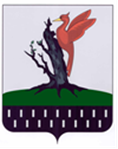 ТАТАРСТАН  РЕСПУБЛИКАСЫ АЛАБУГА  МУНИЦИПАЛЬ РАЙОНЫ МКО «ЛЕКАРЕВО АВЫЛ ЖИРЛЕГЕСОВЕТЫ»№ п/пВопросы, вынесенные на обсуждение № Рекомен-дацииПредложенияи рекоменда-ции экспертов, дата их внесения Предложениевнесено(поддержано)Итоги рассмотрениявопроса1.Формулировкавопроса1.1.ТекстрекомендациипредложенияФ.И.О.эксперта(название организации)